Уважаемые руководители!	Направляем информацию о психологической подготовке школьников к ЕГЭ, размещенную на сайте Федеральной службы по надзору в сфере образования и науки Минобрнауки России, для использования в работе. Рекомендуем ознакомить с нею выпускников общеобразовательных организаций области и их родителей (законных представителей), а также обеспечить размещение в школах в общедоступных местах.Приложение: на 6 л. в 1 экз.Заместитель министра                                                                          Л.А.ЗакироваИ.В.Люмина226 236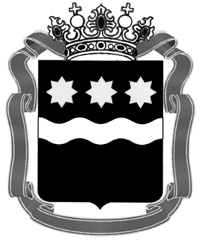 МИНИСТЕРСТВО образования и наукиАМУРСКОЙ ОБЛАСТИ (Минобрнауки Амурской области)Шимановского ул., 8, г. Благовещенск, 675000 тел. (4162) 22-65-10, факс (4162) 226-245 e-mail: obr@amurobl.ru        ОКПО 00089388, ОГРН 1072801009016 ИНН/КПП 2801123696/280101001МИНИСТЕРСТВО образования и наукиАМУРСКОЙ ОБЛАСТИ (Минобрнауки Амурской области)Шимановского ул., 8, г. Благовещенск, 675000 тел. (4162) 22-65-10, факс (4162) 226-245 e-mail: obr@amurobl.ru        ОКПО 00089388, ОГРН 1072801009016 ИНН/КПП 2801123696/280101001Руководителям органов местного самоуправления, осуществляющих управление в сфере образования07.04.2015  № 07-1962Руководителям органов местного самоуправления, осуществляющих управление в сфере образованияна  № _________ от  __________Руководителям органов местного самоуправления, осуществляющих управление в сфере образования